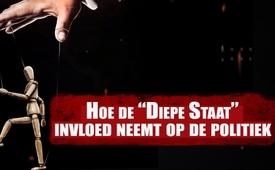 Hoe de “Diepe Staat” invloed neemt op de politiek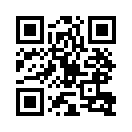 Volgens verschillende getuigenissen beïnvloedt de “diepe staat” de politiek bijna overal door middel van chantage. Ontdek hier wat voor perfide praktijken worden gebruikt.Volgens verschillende getuigenissen beïnvloedt de “Diepe Staat” bijna overal de politiek door middel van chantage. In 2017 getuigde een ambtenaar van het Amerikaanse ministerie van Binnenlandse Zaken anoniem dat staten en geheime diensten wereldwijd verstrikt waren in pedofiele netwerken. Politici die pedofiele neigingen hebben, worden bij voorkeur voor de macht aangetrokken, zodat ze later gechanteerd en gecontroleerd zouden kunnen worden. Als voorbeeld noemde deze insider het zogenaamde “Lolita- eiland” van de onlangs overleden pedofiele miljardair Jeffrey Epstein. Het eiland, vol videocamera's, diende om machtige politici in een chantagesysteem te lokken. Ex-CIA-agent Robert Steele bevestigde dit: “Er zijn video's van enkele van de machtigste mensen in de meest vernederende situaties.” 

Dat deze praktijk al enige tijd in gebruik is, wordt ook bevestigd door het verhaal van de Amerikaanse auteur Cathy O ́Brien: Zij en haar dochter werden reeds op minderjarige leeftijd pervers seksueel misbruikt door Amerikaanse elitepolitici (Ford, Reagan, Bush, Cheney en de Clintons). Door deze verstrengeling in pedocriminele praktijken kunnen politici voor de rest van hun leven worden gechanteerd door middel van eenmaal opgenomen video's en daardoor gewillig gemaakt voor de omzetting van de agenda van de “Diepe Staat”.door //Bronnen:www.kla.tv/11610| www.kla.tv/11177
| www.epochtimes.de/politik/welt/trumpsmachtkampf-um-paedogate-betrifft-die-welt-us-regierungsinsider-packt-aus-a2051762.html 
| www.youtube.com/watch?v=uVoQuNz_dL4ab min 53:56Dit zou u ook kunnen interesseren:---Kla.TV – Het andere nieuws ... vrij – onafhankelijk – ongecensureerd ...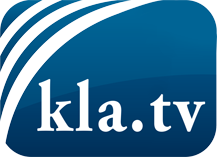 wat de media niet zouden moeten verzwijgen ...zelden gehoord van het volk, voor het volk ...nieuwsupdate elke 3 dagen vanaf 19:45 uur op www.kla.tv/nlHet is de moeite waard om het bij te houden!Gratis abonnement nieuwsbrief 2-wekelijks per E-Mail
verkrijgt u op: www.kla.tv/abo-nlKennisgeving:Tegenstemmen worden helaas steeds weer gecensureerd en onderdrukt. Zolang wij niet volgens de belangen en ideologieën van de kartelmedia journalistiek bedrijven, moeten wij er elk moment op bedacht zijn, dat er voorwendselen zullen worden gezocht om Kla.TV te blokkeren of te benadelen.Verbindt u daarom vandaag nog internetonafhankelijk met het netwerk!
Klickt u hier: www.kla.tv/vernetzung&lang=nlLicence:    Creative Commons-Licentie met naamgeving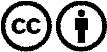 Verspreiding en herbewerking is met naamgeving gewenst! Het materiaal mag echter niet uit de context gehaald gepresenteerd worden.
Met openbaar geld (GEZ, ...) gefinancierde instituties is het gebruik hiervan zonder overleg verboden.Schendingen kunnen strafrechtelijk vervolgd worden.